MODELLO 1Al Dirigente ScolasticoISTITUTO COMPRENSIVO CORINALDO Via Dante, 45 – 60013 Corinaldo (AN)anic834008@pec.istruzione.itIl sottoscritto ………………………………………………………………………………………………..titolare/legale rappresentante della …………………………………………………………………………..sita in …………………………………………….. cap. …………………Via ……………………………………………………………………. n. ………….tel ……………………………………………….. cell. ……………………………………………e-mail ………………………………………………………………………….MANIFESTA L’INTERESSEa partecipare alla procedura comparativa senza pubblicazione di bando pubblico ai sensi dell’art. 36 del D.Lgs. n. 50/2016 per l’organizzazione dei viaggi di istruzione superiori ad un giorno relativi all’a.s. 2019/2020Allega alla presente:Autocertificazione (Modello 2)Fotocopia documento di identità  in corso di validità Si autorizza il trattamento dei dati personali ai sensi del D.Lgs. 196/2003.Data ………………………………..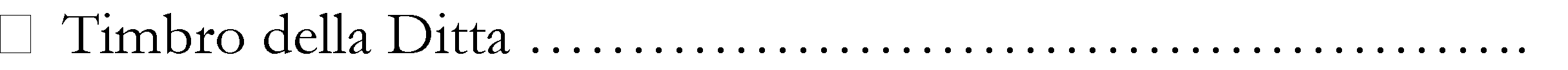 Firma del titolare o legale rappresentante ………………………………………………………………………